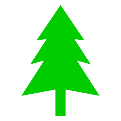 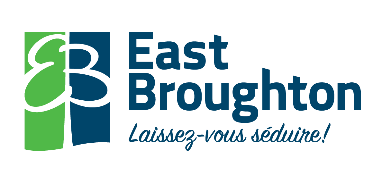 Permis No :		 No de matricule : 			Lot : 			Coût du permis : 25 $	Adresse Du commerce : _______________________________________________ Téléphone : _____________Télécopieur : _____________________ Courriel : ___________________________________________________Nom du commerce : __________________________________________________________________________Type de commerce : ________________________________________________________________________________________________________________________________________________________________________Superficie utilisée : ___________ pieds/mètres: 	Étage : ____________Renseignements sur le type de commerce :Vente 	                         Assemblage             Avec enseigne	     Autres : _______________________ Service		        	  Garderie 		 Sans enseigne	        		    Confection		           	Auberge, gîte           Type d’enseigne         ________________________________     Détails autres :         Habitation unifamiliale		        	  Atelier	  	        Bâtisse commerciale	        		                           Garage		                    Autres : __________________________________ Plans			Croquis			Devis		Autres__________________________Date du début des activités : _____________________Nombre de chambres : _______________________Coût probable des travaux d’installation _________________$Détails additionnels : ___________________________________________________________________________________________________________________________________________________________________________Je, _________ _________________________________________________ soussigné, déclare que les renseignements donnés précédemment sont exacts, et  si le permis demandé m’est accordé, je me conformerai aux dispositions du règlement de construction en vigueur et aux lois pouvant s’y rapporter.. Signé à _____East Broughton_________________________     Le _____________________________20___Signature : ________________________________________________			REQUÉRANT	         							Le ______________________________20___Motifs du refus : ____________________________________________________________________________________________________________________________________________________________________________________________________________________________________________________________________Signature : ____________________________________________	             Le _____________________________20___                       Nelson Lemieux, inspecteur en bâtiments et en environnement   Le requérant s’engage à respecter toutes les mesures sanitaires en vigueur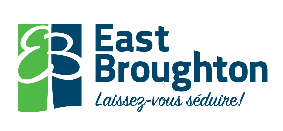 Nom du REQUÉRANTTéléphoneAdressecomplèteCourriel